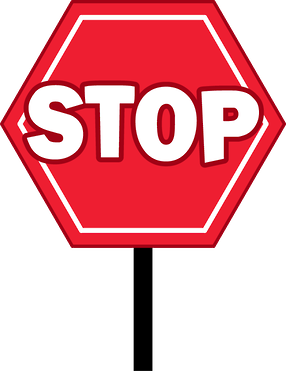  Stop          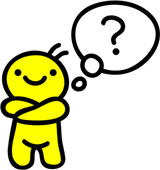 Think  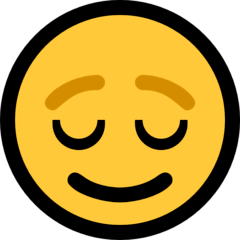 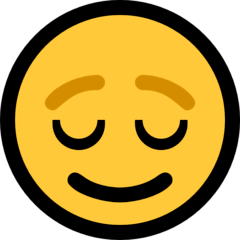 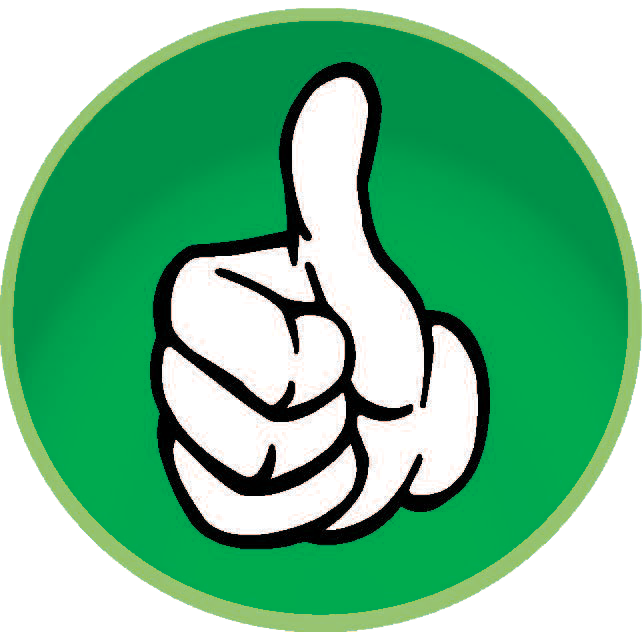 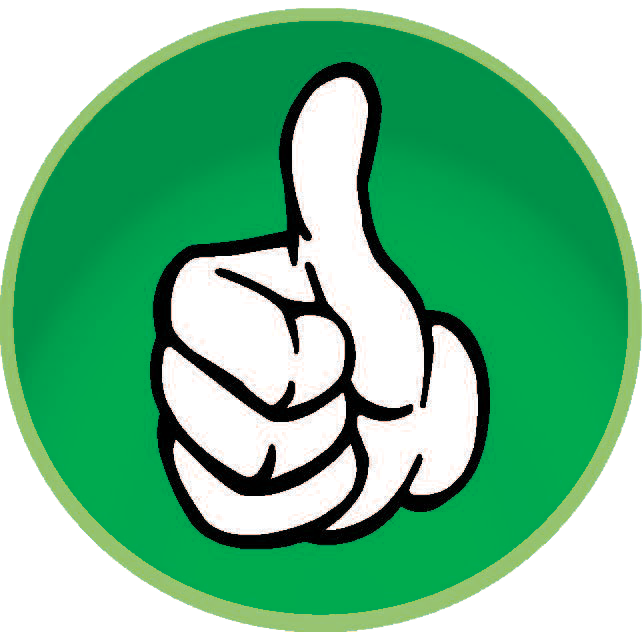  Act